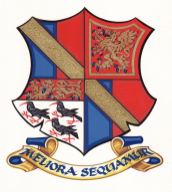 JOB SPECIFICATIONJob Title:		ART TECHNICIANJob Purpose:		To support teaching and learning within the Art Department.  The role requires a well organised person with good art knowledge and practical experience. The post holder will support the Art Department in preparing for art lessons and will assist in the general organisation of the art room, stock and resources whilst also offering technical assistance.Responsible to: 	Head of ArtSalary:	KR4 Hours per week		22.5 hours per week (minimum of 3 days, days this is worked over can be negotiated) Working weeks:	39 weeks per year, currently term time plus 22.5 hours during school holidays.Specific Accountabilities General Organisation of Art Rooms:To organise kiln room; organise firings, processing of work and keeping clean and free of clay dust.To organise newspaper supplies.To ensure blue paper does not run out and liaise with staff if usage is excessive.To ensure props and resources are returned to storage on a regular basis especially at end of projects and keep the props cupboard organisedGeneral tidying dutiesManage Stock/Resources:To keep a record of stock, replenish resources and order materials when necessaryTo source materials for recycling within the school. e.g., paper offcuts from reprographics and wood/ Perspex from technologyTo update the asset registerTo go through clay and printmaking trolley once a term and wash and maintain and check resources.To divide resources which required (according to numbers being taught).To mix screen printing inks and keep topped up in smaller lidded containers.To check box in cupboard marked ‘Resources for Preparation’ with at least a week lead in timeTo ensure resources are prepared and kept topped up To organise vessels for plaster and papier mache.To organise keep all stock organised in store cupboardsTechnical Assistance:To cut down wooden boards/Perspex to size, using saws in D&T To make up silkscreens To organise and oversee work being handed in with a checklist and storage areas.To put up work and hang exhibitions for exam groups and maintain Art displays To help prepare competition work for submission and frame selected workHealth and Safety within the Department:To check health and safety tick list every month in the departmentTo organise the storage and maintenance of easels To move 6th form room around for display and liaise with support staff to ensure boards are moved safelyTo maintain all printing presses/ organise the servicing of the kiln etc. and all equipmentGeneral Accountabilities:To undertake other support duties such as may be agreed from time to time.Evaluate and improve own practice and take responsibility for personal professional development, maintain, and update personal IT expertise to exploit the capabilities of the administration IT network.Be committed to safeguarding and promoting the welfare of children and young people and follow the safeguarding policy.Support for the School:To be aware of and comply with policies and procedures relating to child protection, health and safety, security, and confidentiality, reporting all concerns to an appropriate person.To contribute to overall ethos, work, and vision statement of the school.To undertake broadly similar duties commensurate with the level of the post as required by the Headteacher.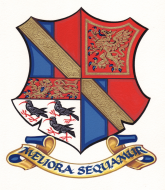 PERSON SPECIFICATIONGood general education, i.e., GCSE C or equivalent in English and MathsGood organisational skills, ability to prioritiseAbility to complete tasks without immediate supervision and to work under pressure when requiredAppreciation and understanding of Art as taught in schoolsPositive attitude towards working in a large community and support of the School ethosSensitive to matters of confidentialityPunctuality, a sound work ethic, and a very good attendance recordAbility to relate to adolescents and adultsSense of humourA flexible approach with a commitment to teamworkThe purpose of this job and person specification is to indicate the general level of responsibility of the post. It is pointed out that the detailed duties may vary from time to time without changing the general character or level of responsibility entailed. There may be the need to provide assistance or undertake such other duties as may be reasonably assigned by the Headteacher or designated deputy. 